.Choreographers note:-  This is not a Halloween dance. It is an ‘all-year-round’ dance to a popular, well known song.Even though the Rumba timing and steps are quite basic, the fact that there is a periodic section change along with aesthetic body positioning the level is for early entry Intermediates.Always remember - 'The beat may reach your feet - but the rhythm should electrify your soul'.Dance starts on the word ‘cool’ as in ‘In the COOL of the night’2x Side Rock-Recover-Together-HoldStyle note: Roll body (figure 8) in both blocks (1-4 and 5-8.)WALLS 1-3-5-6-8-9 (see below for other walls)2x Forward-1/2 Pivot-Forward-HoldWALLS: 2-4-7 ONLY (see above for other walls)2x Side Point-Drag Together.bending slightly at both knees and with upper body turned to the right (right hand placed on outside of lower right thighand left hand placed on upper left thigh front)During ‘drag’ allow the right hand to move upward to front of upper thigh, slowly hunching shoulders – whilst turningupper body to face forward.bending slightly at both knees and with upper body turned to the left (left hand placed on outside of lower left thighand right hand placed on upper right thigh front)During ‘drag’ allow the left hand to move upward to front of upper thigh, slowly hunching shoulders – whilst turningupper body to face forward.Rock Fwd. Recover. Walk Back. Diagonal Back Touch. Walk Back:LRL.Diagonal Back Touch.3x Diagonal Forward-Extended Turn with Touch Back. Diagonal Step Forward.Turn with Together.Style note: Counts 26,28 & 30 – Gently shrug shoulders whilst showing hand palms at shoulder heightDANCE FINISH: The dance will finish with the fade on wall 9 approximately count 10-12Or you can finish (with a flourish) at the end of Wall 8 (count 32).Last Update - 30 Nov. 2019 -R2Kinda Dusty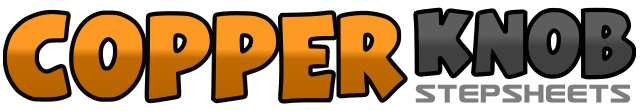 .......Count:32Wall:1Level:Advanced Beginner.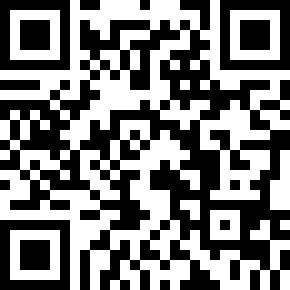 Choreographer:William Sevone (UK) - November 2019William Sevone (UK) - November 2019William Sevone (UK) - November 2019William Sevone (UK) - November 2019William Sevone (UK) - November 2019.Music:Spooky - Dusty Springfield : (many compilations)Spooky - Dusty Springfield : (many compilations)Spooky - Dusty Springfield : (many compilations)Spooky - Dusty Springfield : (many compilations)Spooky - Dusty Springfield : (many compilations)........1 – 4Rock right to right side. Recover onto left. Step right next to left. Hold.5 – 8Rock left to left side. Recover onto right. Step left next to right. Hold.9 – 12Step forward onto right. Pivot ½ left (6) with weight on left. Step forward onto right. Hold.13 – 16Step forward onto left. Pivot ½ right (12) with weight on right. Step forward onto left. Hold.9 – 12Point right toe to right side. Over 3 counts drag & step right next to left.13 – 16Point left toe to right side. Over 3 counts drag & step left next to right.17 – 20Rock forward onto right. Recover onto left. Step backward onto right. Touch left backward diagonally left.21 – 24` Step backward: Left-Right-Left. Touch right backward diagonally right.25 – 26` Step right diagonally forward left (10.30). Turn to face 3.00 & touch left backward.27 – 28Step left diagonally forward right (1.30). Turn to face 9.00 & touch right backward.29 – 30` Step right diagonally forward left (10.30). Turn to face 3.00 & touch left backward.31 – 32Step left diagonally forward right (1.30). Turn to face 12.00 & touch right next to left